Milá 6.A,dnes se nejprve se společně podíváme do džungle, kde si zopakujeme učivo o buňce, a poté si vyluštíme osmisměrku.A jak si cvičení otevřete? Stiskněte klávesu „Ctrl“ a pak už jen najeďte šipkou na slovo „Džungle“ nebo „Osmisměrka“ a klikněte na něj. Před začátkem hry prosím vyplňte své jméno a příjmení. 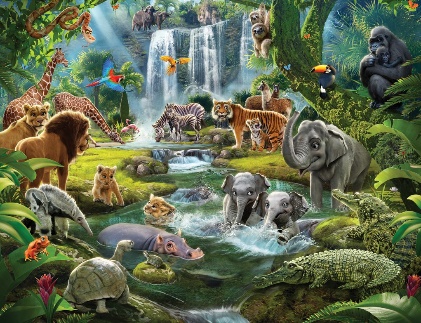 DžungleOsmisměrkaPřeji Vám příjemnou zábavu. Na viděnou v džungli! A. N.P. S. Pokud někdo nestihl minule zápis, dodělejte si ho, prosím, v dnešní volnější hodině.POKUD BY SI NĚKDO NEBYL JISTÝ, CO MÁ DĚLAT, TAK TADY JE DETAILNÍ POSTUP.Podržím CTRL a kliknu na odkaz „Džungle“Vyplním mé jméno a příjmení.Přetahuji správné odpovědi a na konci každé stránky kliknu na SUBMIT ANSWERS.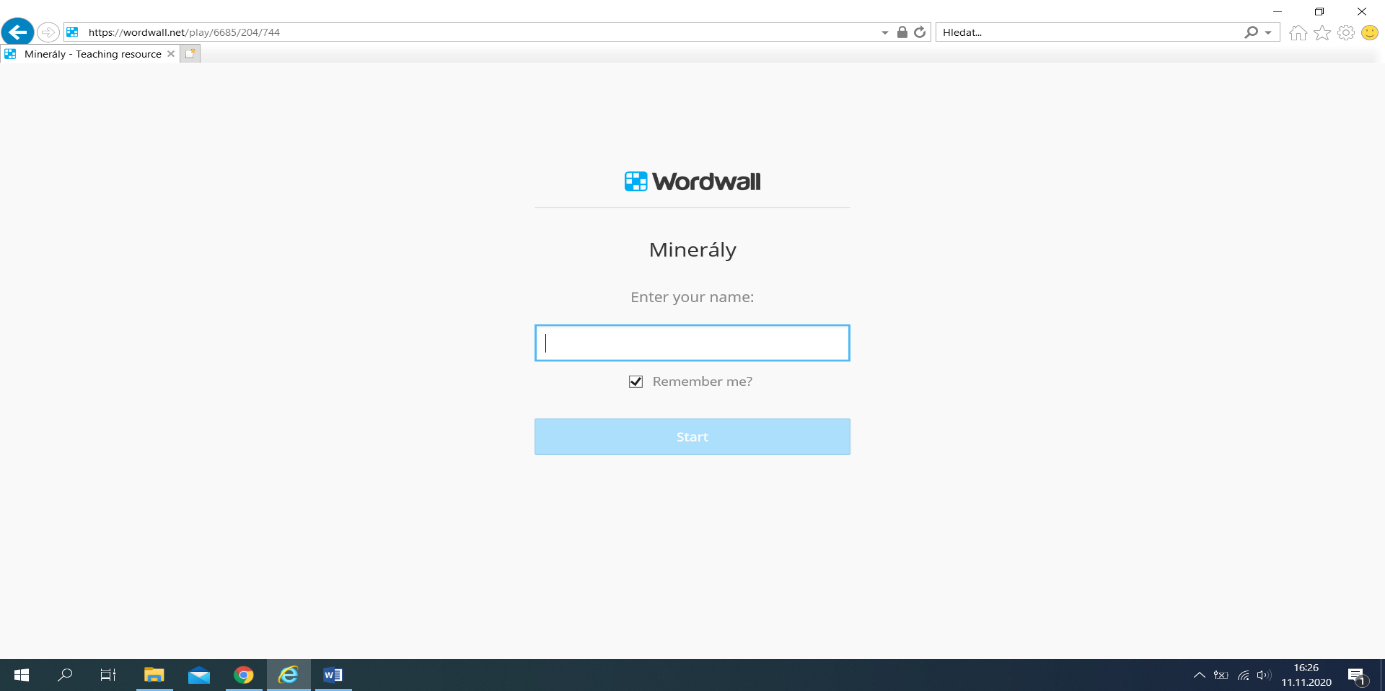 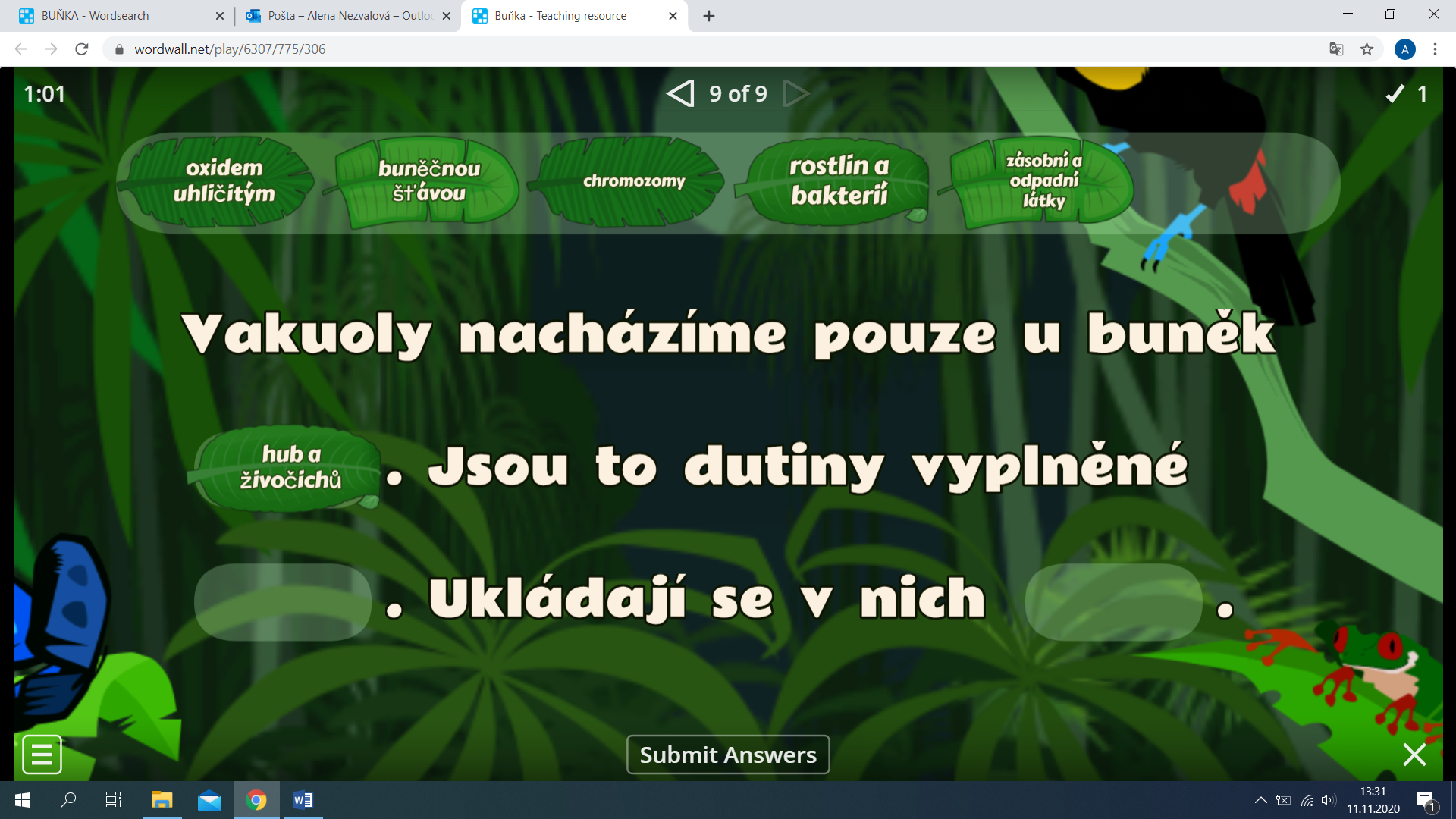 Podržím CTRL a kliknu na odkaz „Osmisměrka“.Vyplním jméno a příjmení.Hledám v osmisměrce části buňky, až nějakou najdu, kliknu na ni, a poté kliknu na obrázek, který k této části patří.